ΕΠΑΝΑΛΗΠΤΙΚΑ ΘΕΜΑΤΑ 2012Φυσική Κατεύθυνσης Β΄ ΛυκείουΘΕΜΑ ΑΣτις ερωτήσεις από 1-4 να γράψετε στο τετράδιο σας τον αριθμό της ερώτησης και το γράμμα που αντιστοιχεί στην σωστή απάντηση. Α1.   Μέσα στο ίδιο δοχείο έχουμε τρία ιδανικά αέρια το Α, το Β και το Γ. Το  περιεχόμενο του δοχείου βρίσκεται σε κατάσταση θερμοδυναμικής ισορροπίας. Για τις γραμμομοριακές μάζες των αερίων ισχύει: . Η σωστή σχέση διάταξης για τις μέσες μεταφορικές κινητικές ενέργειες είναι:α.  β.  γ.  δ.  Μονάδες 5Α2.    Αρνητικά φορτισμένο σωματίδιο εκτοξεύεται από σημείο ομογενούς  ηλεκτρικού πεδίου με ταχύτητα ομόρροπη των δυναμικών γραμμών του. Θεωρώντας ότι η μοναδική δύναμη που του ασκείται είναι η δύναμη του ηλεκτρικού πεδίου, η κίνηση που θα εκτελέσει είναι:α.   ευθύγραμμη ομαλά επτυαχυνόμενη.β.   ευθύγραμμη ομαλά επιβραδυνόμενη.γ.   ευθύγραμμη ομαλή κίνηση.δ.   ομαλή κυκλική κίνηση.Μονάδες 5Α3.    Η απόδοση μιας θερμικής: μηχανής που πραγματοποιεί τον κύκλο Carnot:α. Μειώνεται, όταν αυξηθεί η θερμοκρασία της θερμής δεξαμενής. β. Αυξάνεται, όταν μειώνεται η θερμοκρασία της ψυχρής δεξαμενής. γ. Αυξάνεται όταν αυξηθεί η θερμοκρασία της ψυχρής δεξαμενής.δ. Μειώνεται, όταν μειωθεί η θερμοκρασία της ψυχρής δεξαμενής.Μονάδες 5Α4.    Στο διπλανό σχήμα ο μεταγωγός Μ βρίσκεται αρχικά 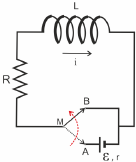 στη  θέση Α και το πηνίο διαρρέεται από ρεύμα σταθερής έντασης. Μεταφέρουμε ακαριαία τον μεταγωγό Μ την χρονική στιγμή t0 = 0s στη θέση Β. Το διάγραμμα που παριστάνει τη χρονική μεταβολή της έντασης του ρεύματος που διαρρέει το πηνίο είναι: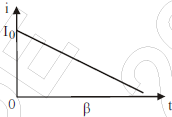 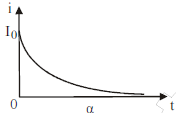 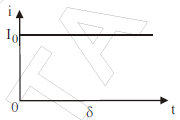 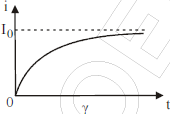 Μονάδες 5Α5.   Να γράψετε στο τετράδιό σας το γράμμα κάθε πρότασης και δίπλα σε κάθε  γράμμα τη λέξη Σωστό για τη σωστή πρόταση, και τη λέξη Λάθος, για τη λανθασμένη.	α. Η αυτεπαγωγή είναι η ιδιότητα των κυκλωμάτων αντίστοιχη με την αδράνεια         των σωμάτων. β. Ο κανόνας του Lenz αποτελεί έκφραση της αρχής διατήρησης του ηλεκτρικού         φορτίου. γ. Το έργο της, δύναμης Lorenz κατά την κίνηση ενός φορτισμένου σωματιδίου         εντός ομογενούς μαγνητικού πεδίου είναι μηδέν σε κάθε περίπτωση.δ. Κατά τη διαρκεια μιας ισόχωρης θέρμανσης ορισμένης ποσότητας       ιδανικου αερίου αυξάνεται η θερμοκρασία και μειώνεται η πίεση του αερίου.ε. Ο κύκλος Carnot αποτελείται από 2 ισοβαρείς και δυο αδιαβατικές μεταβολές.ΘΕΜΑ ΒΒ1.    Δύο σημειακά σωματίδια Α και Β με μάζες mA=2m και 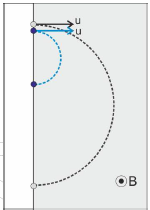           mB = m και φορτία qA =+q και qB = +2q αντίστοιχα, εισέρχονται ταυτόχρονα από το ίδιο σημείο σε ένα ομογενές μαγνητικό πεδίο (Ο.Μ.Π.) έντασης μέτρου Β, κάθετα στις δυναμικές γραμμές του Ο.Μ.Π. έχοντας ίσες ταχύτητες u1 = u2 = u.Ο λόγος των ακτίνων των κυκλικών τροχιών που θα        διαγράψουν τα φορτία είναι:        α. 	        β. 	    γ.        Να επιλέξετε τη σωστήαπάντηση.        Να δικαιολογήσετε την επιλογή σας.Μονάδες 3Τα δύο σωματίδια εξέρχονται από το μαγνητικό πεδίο με διαφορά χρόνου:α. 		β. 			 γ. 	Να επιλέξετε τη σωστή απάντηση.Μονάδες 2Να δικαιολογήσετε την επιλογή σας.Μονάδες 3B2.    Μεταλλικό πλαίσιο στρέφεται με σταθερή γωνιακή ταχύτητα μέσα σε ομογενές  μαγνητικό πεδίο. Στα άκρα του  πλαισίου συνδέεται ωμικός αντιστάτης αντίστασης R. H παραγόμενη από το πλαίσιο εναλλασσόμενη τάση δίνεται από την εξίσωση  (S.I.). Αν διπλασιάσουμε τη συχνότητα περιστροφής του πλαισίου, τότε η εξίσωση της τάσης είναι:α.  ( S.I.) β.   (S.I.) γ .   (S.I.)Να επιλέξετε τη σωστή απάντηση.Μονάδες 3Να δικαιολογήσετε την επιλογή σας.Μονάδες 5Β3.    Σημειακό φορτισμένο σωματίδιο Α με μάζα m1=2m και φορτίο q1=+Q είναι  ακλόνητα στερεωμένο σε λείο μονωτικό οριζόντιο επίπεδο. Ένα άλλο σημειακό φορτισμένο σωματίδιο Β μάζας m2= m και με φορτίο q2=+q συγκρατείται ακίνητο σε απόσταση d από το Α πάνω στο λείο μονωτικό οριζόντιο επίπεδο. Αφήνουμε το Β ελεύθερο να κινηθεί. Η ταχύτητά του Β όταν θα σταματήσει να αλληλεπιδρά με το Α, είναι :	α. 		β. 		γ.  Όπου k η σταθερά του Coulom. Να θεωρήσετε αμελητέες τυχόν βαρυτικές και μαγνητικές αλληλεπιδράσεις.Να επιλέξετε τη σωστή απάντηση.Μονάδες 2Να δικαιολογήσετε την επιλογή σας.Μονάδες 5ΘΕΜΑ ΓΣτο κύκλωμα του σχήματος τα δυο οριζόντια σύρματα Αx και Γy έχουν αμελητέα αντίσταση και συνδέονται στα άκρα Α και Γ με αντιστάτη αντίστασης R1=80Ω. Ο αγωγός ΚΛ μήκους 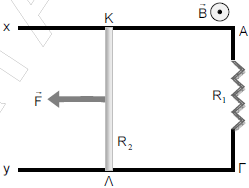 =0,5m, μάζας m=100g και ωμικήςαντίστασης RΚΛ= R2 = 2Ω, μπορεί να ολισθαίνεις χωρίς τριβές με τα άκρα του πάνω στα σύρματα Αx και Γy. Η όλη διάταξη βρίσκεται μέσα σε κατακόρυφο ομογενές  μαγνητικό πεδίο έντασης μέτρου Β=2Τ και φοράς όπως φαίνεται στο διπλανό σχήμα. Οαγωγός ΚΛ αρχικά είναι ακίνητος. Κάποια στιγμή αρχίζει να ενεργεί στον αγωγό οριζόντια σταθερή εξωτερική δύναμη μέτρου F=0,4N.Γ1.    Να μεταφέρετε το παραπάνω σχήμα στο τετράδιο σας και να σχεδιάσετε την    πολικότητα της επαγωγικης ΗΕΔ που αναπτύσσεται στα άκρα του αγωγού ΚΛ (τοποθετώντας σωστά τα σύμβολα + και - στα άκρα Κ,Λ), καθώς και όλες τις δυνάμεις που δέχεται ο αγωγός κατά τη διεύθυνση της κίνησής του, λίγο μετά την έναρξη της κίνησής του.Γ2.    Να υπολογίσετε το μέτρο της σταθερής (οριακής) ταχύτητας που θα αποκτήσει          ο αγωγός.Μονάδες 5Τη χρονική στιγμή που αγωγός κινείται με ταχύτητα μέτρου  να υπολογίσετε:Γ3.    την τάση  , στα άκρα του αγωγού ΚΛ,Μονάδες 5Γ4.    το μέτρο της επιτάχυνσης του αγωγού,	Μονάδες 5Γ5.    το ρυθμό με τον οποίο η προσφερόμενη στον αγωγό ενέργεια μετατρέπεται σε               θερμική (θερμική ισχύς).Μονάδες 5ΘΕΜΑ ΔΟρισμένη ποσότητα ιδανικού αερίου μιας θερμικής μηχανής πραγματοποιεί τη κυκλική αντιστρεπτή μεταβολή που φαίνεται στο παρακάτω διάγραμμα p - T. Ο όγκος του αερίου όταν βρίσκεται στην κατάσταση Β και στην κατάσταση Δ είναι ίσοςμε .	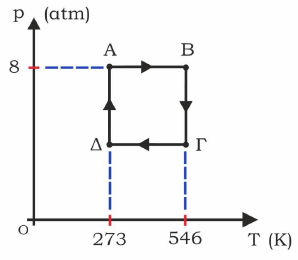 Δ1.    Να προσδιορίσετε τις μεταβολές που πραγματοποιεί το αέριο κατά τη διάρκεια             του κύκλου δικαιολογώντας τις απαντήσεις σας.Μονάδες 6Δ2.    Να υπολογίσετε τις τιμές της πίεσης και του όγκου για όσες καταστάσεις δεν               δίνονται. Να παραστήσετε ποσοτικά την παραπάνω κυκλική μεταβολή σε                  διάγραμμα πίεσης - όγκου (p-V).Μονάδες 6Δ3.    Να υπολογίσετε το ωφέλιμο έργο που παράγεται κατά τη διάρκέια της κυκλικής              αντιστρεπτής μεταβολής.	Μονάδες 6Δ4.    Να υπολογίσετε τον συντελεστή απόδοσης της θερμικής μηχανής που εκτελεί           τον παραπάνω κύκλο και να ελέγξετε αν μπορεί να υπάρχει στην πράξη.Μονάδες 7Δίνονται : , ,  , 1atm = 105N/m2 ,  1m3 = 103L